تمهيـديضطلع قطاع الاتصالات الراديوية بدور يتمثل في تأمين الترشيد والإنصاف والفعالية والاقتصاد في استعمال طيف الترددات الراديوية في جميع خدمات الاتصالات الراديوية، بما فيها الخدمات الساتلية، وإجراء دراسات دون تحديد لمدى الترددات، تكون أساساً لإعداد التوصيات واعتمادها.ويؤدي قطاع الاتصالات الراديوية وظائفه التنظيمية والسياساتية من خلال المؤتمرات العالمية والإقليمية للاتصالات الراديوية وجمعيات الاتصالات الراديوية بمساعدة لجان الدراسات.سياسة قطاع الاتصالات الراديوية بشأن حقوق الملكية الفكرية (IPR)يرد وصف للسياسة التي يتبعها قطاع الاتصالات الراديوية فيما يتعلق بحقوق الملكية الفكرية في سياسة البراءات المشتركة بين قطاع تقييس الاتصالات وقطاع الاتصالات الراديوية والمنظمة الدولية للتوحيد القياسي واللجنة الكهرتقنية الدولية (ITU-T/ITU-R/ISO/IEC) والمشار إليها في القرار ITU-R 1. وترد الاستمارات التي ينبغي لحاملي البراءات استعمالها لتقديم بيان عن البراءات أو للتصريح عن منح رخص في الموقع الإلكتروني http://www.itu.int/ITU-R/go/patents/en حيث يمكن أيضاً الاطلاع على المبادئ التوجيهية الخاصة بتطبيق سياسة البراءات المشتركة وعلى قاعدة بيانات قطاع الاتصالات الراديوية التي تتضمن معلومات عن البراءات.النشر الإلكتروني
جنيف، 2022  ITU  2022جميع حقوق النشر محفوظة. لا يمكن استنساخ أي جزء من هذه المنشورة بأي شكل كان ولا بأي وسيلة إلا بإذن خطي من
الاتحاد الدولي للاتصالات (ITU).التوصيـة  ITU-R  P.2108-1التنبؤ بالخسارة الناجمة عن الجلبة(2021-2017)مجال التطبيقتوفر هذه التوصية طرائق لتقدير الخسارة الناجمة عن الجلبة عند الترددات الواقعة بين MHz 30 وGHz 100.مصطلحات أساسيةجلبة، توهين، تدريع، للأرض، أرض-فضاء، للطيرانإن جمعية الاتصالات الراديوية للاتحاد الدولي للاتصالات،إذ تضع في اعتبارها أ )	أن الضرورة يمكن أن تقتضي، عند تخطيط نظام وتقدير التداخل، احتساب التوهين الذي تتعرض له الموجات الراديوية عند مرورها فوق المباني أو بينها؛ب)	أن صياغة حساب مفصل لحالة عامة يمكن أن تصعب عندما يمكن أن تكون محطة للأرض مدرعة بالمباني، وأن الخسائر الناجمة عن الجلبة يجب أن تؤخذ في الاعتبار حسب سيناريو النشر؛ج)	أن بيئة الجلبة في المسير الراديوي ستتغير عندما تكون محطات الأرض في حالة الحركة،وإذ تدرك أ )	أن التوصية ITU-R P.1411 تحتوي على بيانات ونماذج للنظام الراديوي قصير المدى، ولا سيما في بيئة حضرية تتراوح تردداتها بين 300 MHz و100 GHz؛ب)	أن التوصية ITU-R P.2040 تحتوي على صيغ أساسية للانعكاس عن مواد البناء ولاختراقها، وتمثيل منسق للخصائص الكهربائية لمواد البناء فوق 100 MHz تقريباً؛ج)	أن التوصية ITU-R P.452 تضم طريقة تنبؤ لتقييم التداخل بين المحطات على سطح الأرض عند ترددات من GHz 0,1 تقريباً إلى GHz 50، آخذة في الحسبان آليتي التداخل في الجو الصافي والتداخل بالانتثار في الماء الجوي؛د )	أن التوصية ITU-R P.1812 تصف طريقة تنبؤ بانتشار تناسب خدمات الأرض من نقطة-إلى-منطقة في المدى الترددي من MHz 30 إلى MHz 6 000؛ه )	أن التوصية ITU-R P.833 تعرض عدة نماذج لتمكين المستخدم من تقييم أثر الغطاء النباتي على إشارات موجات راديوية تتراوح تردداتها بين 30 MHz و60 GHz؛و )	أن التوصية ITU-R P.2109 تقدم نموذجاً إحصائياً للخسارة الناجمة عن دخول المباني للترددات بين MHz 80 وGHz 100 تقريباً،توصيبأن تستخدم المواد الواردة في الملحق 1 لتقدير الخسارة الناجمة عن الجلبة.الملحق 1

نموذج الخسارة الناجمة عن الجلبة
وصف أسلوب الحساب1	المقدمةتصف هذه التوصية مجموعة من النماذج يمكن استعمالها لتقدير الخسارة الناجمة عن الجلبة في عدد من البيئات المختلفة. ويمكن استخدام هذه النماذج كتصحيح طرفي لمسافات طويلة أو لنماذج فوق السطح.وتعرف هذه التوصية فئات بيئات الجلبة وتقدم أساليب لتقدير خسارة المسير بين السطح ومطراف ضمن الجلبة.وتستخدم النماذج الإحصائية عندما لا يُعرف المسير الراديوي معرفة دقيقة، مثل عرض الشوارع، وارتفاعات المباني، وعمق الغطاء النباتي.1.1	تعريفا الجلبة والخسارة الناجمة عن الجلبةيرد وصف "جلبة" هنا في سياق السلسلة P من توصيات قطاع الاتصالات الراديوية.تشير الجلبة إلى كائنات، مثل المباني أو الغطاء النباتي، تقع على سطح الأرض ولكن ليس إلى التضاريس الفعلية. ويمكن أن يكون للجلبة حول مرسل/مستقبل راديوي تأثير كبير على الانتشار الكلي. وعادة ما تكون الجلبة الأقرب إلى المطراف ذات أكبر تأثير على الانتشار، ولكن المسافة الفعلية ستعتمد على طبيعة الجلبة والمعلمات الراديوية.وتعتبر نماذج الخسارة الناجمة عن الجلبة في هذه التوصية ذات طابع إحصائي. وكتصحيح طرفي لنموذج انتشار عبر مسير طويل، تعرف "الخسارة الناجمة عن الجلبة" بأنها الفرق في خسارة الإرسال أو خسارة الإرسال الأساسية بوجود أو بدون وجود جلبة مطراف في أي من طرفي المسير، ويكون جميع تفاصيل المسير الأخرى هي نفسها. وتأخذ نماذج الانتشار عبر المسيرات القصيرة في الاعتبار تأثير الجلبة على طول كامل المسير.2	اختيار النموذجينبغي اختيار النموذج المناسب استناداً إلى التردد والبيئة المحيطة بالمطراف ونمط المسير، ويرد في الجدول 1 موجز للنماذج.الجدول 1ملخص النماذج3	نماذج الخسارة الناجمة عن الجلبةيرد وصف عدد من الأساليب في الأقسام التالية. وفي كل قسم، يرد وصف للنموذج وتطبيقه المناسب، ومعلمات الدخل المطلوبة وأسلوب الحساب.1.3	نموذج تصحيح كسب العلو في المطرافيعطي هذا الأسلوب متوسط الخسائر الناجمة عن أكناف المطراف المختلفة. وتشمل الآليات الممكنة الخسارة جراء العوائق، والانعكاسات بفعل الأشياء المسببة للجلبة على علو تمثيلي، والانتثار والانعكاس من الأرض والأشياء الأصغر المسببة للجلبة. وعند استخدام تطبيق حاسوبي حيث يُستخرج المظهر الجانب‍ي للتضاريس من نموذج رقمي للتضاريس، وتحدد فئة الجلبة البيئة المحيطة بالمطراف، يصعب من الناحية العملية تحديد الآليات الفردية: ففي فئات الغابات والمناطق الحضرية، يفترض أن الآلية السائدة هي الانعراج فوق الجلبة، وفي الفئات الأخرى، يُفترض أن الانعكاس أو الانتثار هما السائدان.وتحسب خسارة إضافية، Ah، يمكن أن تضاف إلى خسارة الإرسال الأساسية لمسير محسوب فوق الجلبة، ولذلك ينبغي حساب خسارة الإرسال الأساسية من/إلى علو الجلبة ذي الصفة التمثيلية المستخدمة. ويمكن تطبيق هذا النموذج على طرفي الإرسال والاستقبال للمسير.مدى الترددات:		من 0,03 إلى GHz 31.1.3	معلمات الدخلترد معلمات الدخل في الجدول 2.الجدول 2معلمات دخل نموذج تصحيح كسب العلو في المطرافيُستخدم نمط الجلبة لتحديد أسلوب حساب Ah على النحو المبين في الجدول 3.الجدول 3المعلومات المبدئية بشأن علو الجلبة ذي الصفة التمثيلية، R
(حيثما لا تتوفر المعلومات المحلية)2.1.3	وصف النموذجتلجأ الطريقة أعلاه لعملية تقريب لخسارة انعراج حد سكين واحدة كدالة لمعلمة دون أبعاد، ν، وُتعطى كما يلي:		(1)وتجدر الإشارة إلى أن J(−0,78)  0، وهذا يعرّف الحد الأدنى الذي ينبغي استعمال هذا التقريب عنده. وتوضع الدالة J(v) إلى صفر عندما تكون 0,78− ≥ v.وعند يقع هوائي المرسل أو المستقبل أسفل الارتفاع R الممثل للغطاء الأرضي المحيط بالمرسل أو المستقبل، فإن تقدير الخسارة الإضافية، Ah، يُحسب كما يلي. وينبغي استعمال علو الجلبة ذات الصفة التمثيلية استناداً إلى معلومات دقيقة عن علو الجلبة حيثما تكون متاحة، ولكن إذا لم تكن متاحة ترد هذه المعلومات في الجدول 3. ويكون أسلوب نمذجة الخسائر في المرسل والمستقبل متطابقاً.فإذا كان h  R فإن Ah = 0وإذا كان h < R، فإن Ah يمكن أن تتخذ إحدى صيغتين، تبعاً لنمط الجلبة (انظر الجدول 3):	(2a)			أو:(2b)			وتُحسب الدالة J(ν) بواسطة المعادلة (1).ويتم الحصول على الحدين ν وKh2 بالمعادلات:		(2c)(2d)		                m	(2e)		                degrees			(2f)		(2g)حيث:	f:	التردد (GHz)	ws:	تتعلق بعرض الشارع (بالأمتار). وينبغي استعمال القيمة 27 ما لم تتوفر معلومات محلية محددة.وتمثل صيغة المعادلة (2a) خسارة انعراج فرينل (Fresnel) عبر عائق، وتُطبق على فئات الجلبة من قبيل جلبة المباني. وتكون الجلبة في منطقة حضرية، على وجه الخصوص، من هذا النمط.وتمثل المعادلة (2b) دالة كسب الارتفاع الناجم عن القرب من الأرض في مواقع أكثر انفتاحاً. وحيثما يحدث انعكاس مرآوي عن الأرض يدل ذلك نمطياً على أن تغيرات الإشارة تقع تحت أول ذروة لتداخل شعاعين. وحيثما لا يحدث انعكاس مرآوي يدل ذلك نمطياً على أن التغيرات تحت الارتفاع R تعود إلى تظليل أجسام وحالات عدم انتظام طفيفة.2.3	نموذج الخسارة الناجمة عن الجلبة الإحصائي لمسيرات الأرضيورد هذا القسم معادلات تعطي توزيعاً إحصائياً للخسارة الناجمة عن الجلبة. ويمكن تطبيق هذا النموذج لنمذجة الخسارة الناجمة عن الجلبة في المناطق الحضرية والضواحي بشرط أن تكون ارتفاعات المطاريف أقل بكثير من علو الجلبة كما هو موضح في الجدول 1. ويلاحظ أن القياسات المستخدمة في وضع هذا النموذج تستخدم ارتفاعات مطاريف تصل إلى 6 أمتار فوق سطح الأرض.وتحسب خسارة إضافية، Lctt، يمكن إضافتها إلى خسارة الإرسال أو خسارة الإرسال الأساسية. وستختلف الخسارة الناجمة عن الجلبة تبعاً لنمط الجلبة، والموقع داخل الجلبة والحركة في الجلبة. وإذا ما حُسبت خسارة الإرسال أو خسارة الإرسال الأساسية باستعمال نموذج (كما في التوصية ITU-R P.1411) يحسب بطبيعته الجلبة على كامل المسير، ينبغي عدم تطبيق الأسلوب الوارد أدناه.مدى الترددات:	من 0,5 إلى 67 GHzالحد الأدنى لطول المسير:	0,25 km (عند تطبيق التصحيح في طرف واحد فقط من المسير)	1,0 km (للتصحيح الواجب تطبيقه على طرفي المسير)مدى النسبة المئوية من المواقع:	0 < p <1001.2.3	معلمات الدخلترد معلمات الدخل في الجدول 4.الجدول 4نموذج الخسارة الناجمة عن الجلبة الإحصائي لمعلمات دخل مسيرات الأرض2.2.3	وصف النموذجإن الخسارة الناجمة عن الجلبة التي لم تُتجاوز في النسبة المئوية من مواقع المسير من الأرض إلى الأرض، Lctt محدودة بالمعادلة (6) وتعطى كما يلي:(3a)	                 dB	(3b)	                dB	حيث Q–1(p/100) هي دالة التوزيع الطبيعي التكميلي العكسي، و(4a)		                dB	(4b)		           dB 	(5a)		                dB	(5b)		                dB	حيث d هو طول المسير الكلي. ويجب ألا تتجاوز الخسارة الناجمة عن الجلبة الحد القيمة القصوى، وتعطى كما يلي:(6)		                 dB	حيث  هي الخسارة الناجمة عن الجلبة المحسوبة عندما تكون ،ويبين الشكل 1 متوسط الخسارة الناجمة عن الجلبة للترددات المختلفة المحسوبة بالمعادلة (3).الشكل 1متوسط الخسارة الناجمة عن الجلبة في مسيرات الأرض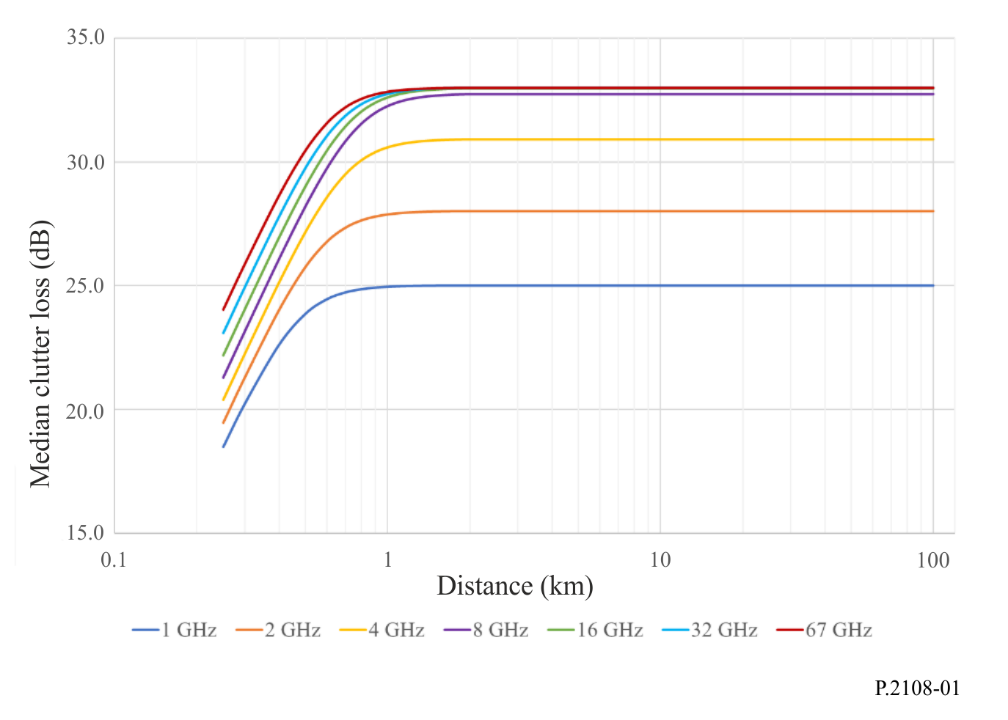 3.3 	نموذج الخسارة الناجمة عن الجلبة الإحصائي في مسير أرض-فضاء ومسير للطيرانيقدم هذا القسم معادلات لحساب التوزيع الإحصائي للخسارة الناجمة عن الجلبة حيث يقع أحد طرفي مسير التداخل ضمن جلبة من صنع الإنسان، والآخر هو ساتل أو طائرة أو منصة أخرى فوق سطح الأرض.وتُحسب خسارة إضافية، Lces، يمكن أن تضاف إلى خسارة الإرسال الأساسية للمسير المحسوب.ويمكن تطبيق هذا النموذج على البيئات الحضرية وبيئات الضواحي. ويرد وصف للأسلوب المستخدم لتطوير هذا النموذج في التقرير ITU-R P.2402-0.مدى الترددات:	من 10 إلى 100 GHzمدى زاوية الارتفاع:	من 0 إلى 90 درجةمدى المواقع المئوية:	0 < p <1001.3.3	معلمات الدخلترد معلمات الدخل في الجدول 5.الجدول 5معلمات دخل نموذج الخسارة الناجمة عن الجلبة في مسير أرض-فضاء2.3.3	وصف النموذجتعطى الخسارة الناجمة عن الجلبة التي لم تُتجاوز في النسبة المئوية من مواقع المسير من الأرض إلى منصة محمولة جواً أو ساتل، Lces، كما يلي:(7)	     dB	مع	, حيث Q–1(p/100) هي دالة التوزيع الطبيعي التكميلي العكسي، وزاوية الارتفاع  هي زاوية المنصة المحمولة جواً أو الساتل كما يراها المطراف.ويبين الشكل 2 منحنيات التوزيع التراكمي للخسارة الناجمة عن الجلبة التي لم تُتجاوز في النسبة المئوية من المواقع في زوايا ارتفاع متفاوتة على تردد 30 GHz.الشكل 2التوزيع التراكمي للخسارة الناجمة عن الجلبة التي لم تُتجاوز على تردد 30 GHz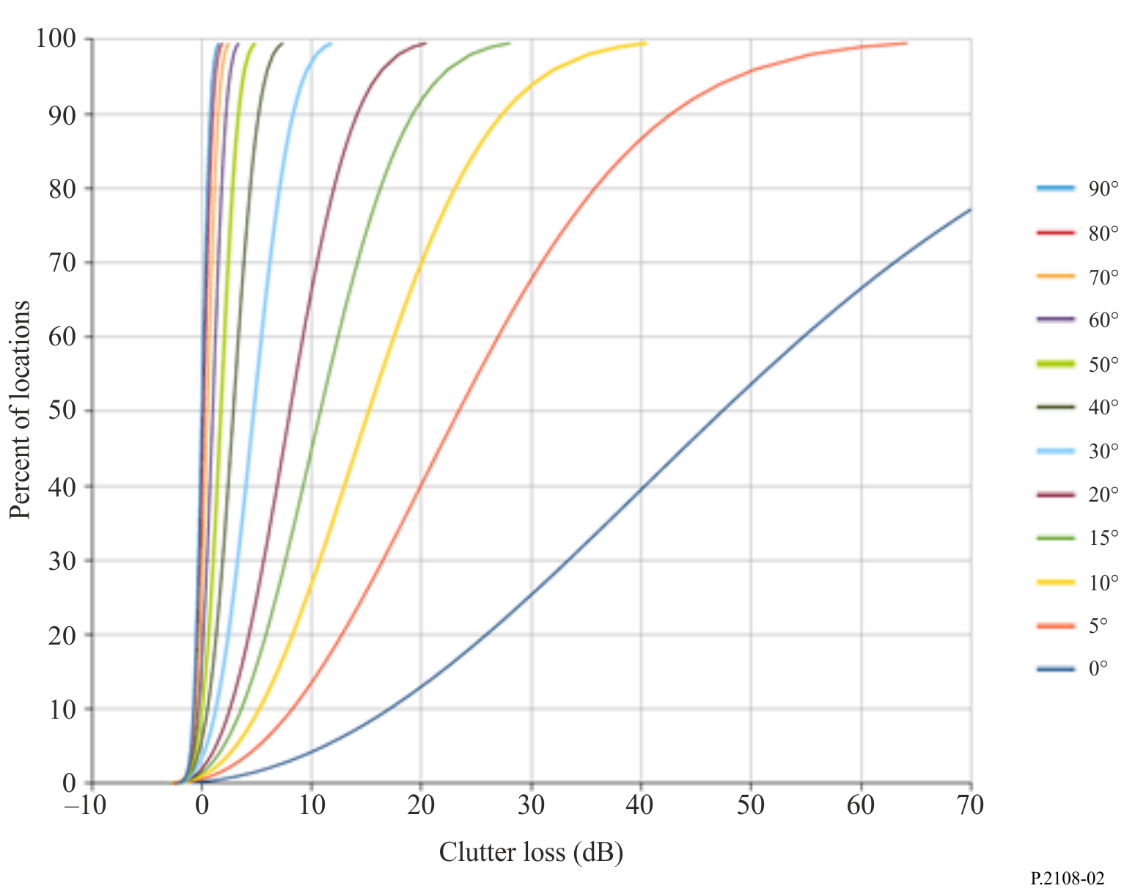 سلاسل توصيات قطاع الاتصالات الراديوية(يمكن الاطلاع عليها أيضاً في الموقع الإلكتروني http://www.itu.int/publ/R-REC/en)سلاسل توصيات قطاع الاتصالات الراديوية(يمكن الاطلاع عليها أيضاً في الموقع الإلكتروني http://www.itu.int/publ/R-REC/en)السلسلةالعنـوانBO	البث الساتليBO	البث الساتليBR	التسجيل من أجل الإنتاج والأرشفة والعرض؛ الأفلام التلفزيونيةBR	التسجيل من أجل الإنتاج والأرشفة والعرض؛ الأفلام التلفزيونيةBS	الخدمة الإذاعية (الصوتية)BS	الخدمة الإذاعية (الصوتية)BT	الخدمة الإذاعية (التلفزيونية)BT	الخدمة الإذاعية (التلفزيونية)F	الخدمة الثابتةF	الخدمة الثابتةM	الخدمة المتنقلة وخدمة الاستدلال الراديوي وخدمة الهواة والخدمات الساتلية ذات الصلةM	الخدمة المتنقلة وخدمة الاستدلال الراديوي وخدمة الهواة والخدمات الساتلية ذات الصلةP	انتشار الموجات الراديويةP	انتشار الموجات الراديويةRA	علم الفلك الراديويRA	علم الفلك الراديويRS	أنظمة الاستشعار عن بُعدRS	أنظمة الاستشعار عن بُعدS	الخدمة الثابتة الساتليةS	الخدمة الثابتة الساتليةSA	التطبيقات الفضائية والأرصاد الجويةSA	التطبيقات الفضائية والأرصاد الجويةSF	تقاسم الترددات والتنسيق بين أنظمة الخدمة الثابتة الساتلية والخدمة الثابتةSF	تقاسم الترددات والتنسيق بين أنظمة الخدمة الثابتة الساتلية والخدمة الثابتةSM	إدارة الطيفSM	إدارة الطيفSNG	التجميع الساتلي للأخبارSNG	التجميع الساتلي للأخبارTF	إرسالات الترددات المعيارية وإشارات التوقيتTF	إرسالات الترددات المعيارية وإشارات التوقيتV	المفردات والمواضيع ذات الصلةV	المفردات والمواضيع ذات الصلةملاحظة: تمت الموافقة على النسخة الإنكليزية لهذه التوصية الصادرة عن قطاع الاتصالات الراديوية بموجب الإجراء الموضح في القرار ITU-R 1.بيئة المطرافالمرجعمدى الترددات
(GHz)الوصفالمطراف تحت علو الجلبة ذي الصفة التمثيليةالفقرة 1.30,03 – 3تصحيح الخسارة الطرفية الذي يتعين إضافته إلى خسارة الإرسال الأساسية المحسوبة من/إلى علو الجلبة ذي الصفة التمثيلية المستخدم.ويمكن تطبيقه على كلا طرفي الإرسال والاستقبال من المسير.مطراف للأرض ضمن الجلبةالفقرة 2.30,5 – 67نموذج إحصائي يمكن تطبيقه على نمذجة توزيع الخسارة الناجمة عن الجلبة في البيئات الحضرية وشبه الحضرية. ويمكن تطبيق هذا التصحيح على طرفي المسير.مطراف واحد ضمن الجلبة والآخر هو ساتل أو طائرة أو منصة أخرى فوق سطح الأرض.الفقرة 3.310 – 100توزيع إحصائي للخسارة الناجمة عن الجلبة التي لم تُتجاوز في النسبة المئوية من المواقع ضمن زوايا ارتفاع تتراوح بين 0 و90 درجة.الدخلالرمزالقيمة المبدئيةالتردد (GHz) f–علو الهوائي(m) h–عرض الشارع(m) ws27علو الجلبة ذو الصفة التمثيلية(m) Rانظر الجدول 3نمط الجلبة––نمط الجلبةR (m)أسلوب حسابAh مياه/بحر10المعادلة (2b)مفتوح/ريفي10المعادلة (2b)منطقة ضواحي10المعادلة (2a)منطقة حضرية/أشجار/غابات15المعادلة (2a)منطقة حضرية كثيفة20المعادلة (2a)الدخلالرمزالوحدةالترددfGHzالمسافةdkmالنسبة المئوية من المواقعp%الدخلالرمزالوحدةالترددfGHzزاوية الارتفاعθدرجاتالنسبة المئوية من المواقعp%